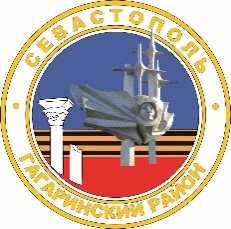 МЕСТНАЯ АДМИНИСТРАЦИЯ  ВНУТРИГОРОДСКОГО МУНИЦИПАЛЬНОГО ОБРАЗОВАНИЯГОРОДА СЕВАСТОПОЛЯ ГАГАРИНСКИЙ МУНИЦИПАЛЬНЫЙ ОКРУГПОСТАНОВЛЕНИЕ«04» марта 2022 г.								№ 10 - ПМАО присвоении спортивных разрядов «второй спортивный разряд» и «третий спортивный разряд» 	В соответствии с Законами города Севастополя от 20 июля 2007 г.                      № 166-ЗС «О физической культуре и спорте в городе Севастополе»,                                от 30 декабря 2014 г. № 102-ЗС «О местном самоуправлении в городе Севастополе», в связи с выполнением норм, требований и условий Положения о Единой всероссийской спортивной классификации, утвержденного приказом Министерства спорта Российской Федерации от 20 февраля 2017 г. № 108, постановлением местной администрации внутригородского муниципального образования города Севастополя Гагаринский муниципальный округ от 18.10.2021 № 53-ПМА «Об утверждении «Положения о комиссии местной администрации внутригородского муниципального образования города Севастополя Гагаринский муниципальный округ по присвоению спортивных разрядов «второй спортивный разряд» и «третий спортивный разряд» и квалификационных категорий спортивных судей «спортивный судья третьей категории» и «спортивный судья второй категории», на основании представленных документов, руководствуясь протоколом «Комиссии местной администрации внутригородского муниципального образования города Севастополя Гагаринский муниципальный округ по присвоению спортивных разрядов «второй спортивный разряд» и «третий спортивный разряд» и квалификационных категорий спортивных судей «спортивный судья третьей категории» и «спортивный судья второй категории»» от 04 марта 2022 г.                 № 4, местная администрация внутригородского муниципального образования города Севастополя Гагаринский муниципальный округ постановляет:Присвоить следующие спортивные разряды:1.1. «Второй спортивный разряд» по видам спорта согласно приложению № 1 к настоящему постановлению.«Третий спортивный разряд» по видам спорта согласно приложению № 2 к настоящему постановлению.2. Настоящее постановление вступает в силу с момента его официального обнародования.3. Контроль за выполнением настоящего постановления возложить на первого заместителя Главы местной администрации внутригородского муниципального образования города Севастополя Гагаринский муниципальный округ (Ю.В. Иванченко).Глава внутригородского муниципального образования,исполняющий полномочия председателя Совета,Глава местной администрации						А.Ю. ЯрусовПриложение № 1 к постановлениюместной администрациивнутригородского муниципальногообразования города СевастополяГагаринский муниципальный округ от «04» марта 2022 года № 10-ПМАСписок спортсменов, которым присвоен «Второй спортивный разряд» по видам спортаГлава внутригородского муниципального образования,исполняющий полномочия председателя Совета,Глава местной администрации						А.Ю. ЯрусовПриложение № 2 к постановлениюместной администрациивнутригородского муниципальногообразования города СевастополяГагаринский муниципальный округ от «04» марта 2022 года № 10-ПМАСписок спортсменов, которым присвоен «Третий спортивный разряд» по видам спортаГлава внутригородского муниципального образования,исполняющий полномочия председателя Совета,Глава местной администрации						А.Ю. Ярусов№ п/пФамилия, Имя, ОтчествоВид спортаГод рожденияТренеры, подготовившие спортсмен (не менее 2-х лет)1.Жуков Кирилл АлександровичТхэквондо МФТ29.09.2008Вараксина Вероника Валерьевна2.Юрасов Андрей МаксимовичТхэквондо МФТ18.01.2009Вараксина Вероника Валерьевна3.Игнатова Арина ВалерьевнаТанцевальный спорт12.02.2007Мылкин Вячеслав СергеевичПозднякова Наталья Геннадиевна4.Савчук Иван Сергеевичплавание05.07.2004Синенко Анатолий Игоревич5.Рогова Юля Дмитриевнаплавание26.07.2009Синенко Анатолий Игоревич6.Сидак Никита ЛеонидовичТанцевальный спорт06.01.2007Щетинина Анна ГеннадьевнаМирошниченко Дмитрий Анатольевич7.Шамврова Анастасия ФедоровнаТанцевальный спорт26.01.2008Щетинина Анна ГеннадьевнаМирошниченко Дмитрий Анатольевич№ п/пФамилия, Имя, ОтчествоВид спортаГод рожденияТренеры, подготовившие спортсмен (не менее 2-х лет)Боровков Владислав ВикторовичТхэквондо МФТ11.08.2008Вараксина Вероника ВалерьевнаГабайдулин Рустам РаульевичТхэквондо МФТ22.02.2008Вараксина Вероника ВалерьевнаБондарь Карина ДенисовнаТанцевальный спорт21.10.2006Позднякова Наталья ГеннадьевнаЖмурко Виталий АлександровичТанцевальный спорт26.12.2007Позднякова Наталья ГеннадьевнаИвашкевич Анна ЮрьевнаФигурное катание на коньках02.02.2009Валентеенко Татьяна ИгоревнаГуменюк Амелия ЮрьевнаФигурное катание на коньках06.03.2012Валентеенко Татьяна ИгоревнаОрляпова София АнтоновнаФигурное катание на коньках28.04.2011Валентеенко Татьяна ИгоревнаЛазарев Егор ЮрьевичТанцевальный спорт22.02.2007Мылкин Вячеслав СергеевичПозднякова Наталья ГеннадиевнаГончарова Виктория АлексеевнаТанцевальный спорт22.01.2011Щетинина Анна ГеннадьевнаМирошниченко Дмитрий АнатольевичКащеева София АлександровнаЭстетическая гимнастика03.05.2010Козакова Наталья АнатольевнаЛазарева Ева АлександровнаЭстетическая гимнастика25.03.2011Козакова Наталья АнатольевнаШурмелева Варвара СергеевнаЭстетическая гимнастика17.12.2009Козакова Наталья АнатольевнаБаринова Валерия ЕвгеньевнаЭстетическая гимнастика12.11.2011Козакова Наталья АнатольевнаБеляева Елизавета МаксимовнаЭстетическая гимнастика08.09.2010Козакова Наталья АнатольевнаЛарина Мирослава МаксимовнаЭстетическая гимнастика15.10.2010Козакова Наталья АнатольевнаПисарик Дарья АндреевнаЭстетическая гимнастика13.06.2012Козакова Наталья АнатольевнаЩербакова Диана СергеевнаЭстетическая гимнастика28.01.2011Козакова Наталья АнатольевнаКартунова Ксения СергеевнаЭстетическая гимнастика22.07.2011Козакова Наталья АнатольевнаТалалаева Виктория СергеевнаЭстетическая гимнастика25.09.2010Козакова Наталья Анатольевна